RECIPE FAVORITES FROM SWEET TEA AND SECRETS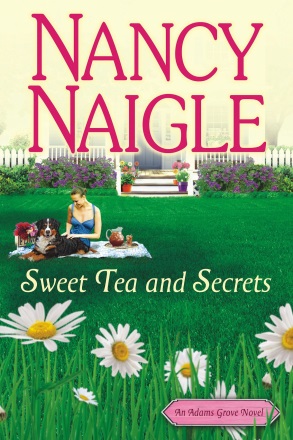 Pearl’s Blue-Ribbon Chocolate Pecan PieButter Crust:1 cup all-purpose flour (refrigerated)⅛ teaspoon salt½ cup cold butter6–8 tablespoons cold waterThe trick is in keeping the dough cold. Combine flour and salt in a bowl.Cut in the butter with a pastry blender until mixture becomes pebbly. Stir in enough water with a fork, just until flour is moistened. Don’t overwork the mixture.Shape dough into a ball and flatten slightly. Wrap in plastic wrap and refrigerate for at least 30 minutes.Roll out the dough on a lightly floured surface into a 12-inch circle. Fold into quarters and place in a pie pan. Unfold, pressing dough firmly against the bottom and sides. Crimp edges.Prick the crust with a fork. Butter the bottom of a smaller cake pan and set it inside the pie crust in your pie pan. Heat for 8–10 minutes in a 475-degree oven until lightly browned.Pie Filling:4 Hershey’s chocolate candy bars (1.55 ounce size)2 tablespoons margarine 3 large brown eggs ⅓ cup sugar1 cup corn syrup1 teaspoon vanilla extract3 handfuls of pecan halves1 handful of coconut (optional)Just a tap of cinnamon and a pinch of nutmegPut your butter crust in your favorite pie dish—Pearl was partial to ceramic pie plates.Preheat oven to 350 degrees.In a double boiler, melt only 3.5 of the chocolate bars and the 2 tablespoons of margarine. Stir until smooth. Let cool slightly while you eat that leftover half of a chocolate bar.Whisk eggs lightly in medium bowl. Add sugar, corn syrup, chocolate mixture, and vanilla; stir until well blended. Mix pecans into chocolate mixture and then combine with the egg mixture.Set pie shell on heavy-duty baking sheet and pour in filling. Sprinkle the coconut across the top.Bake 50–55 minutes. The crust will be golden and a toothpick should come out clean when inserted into the center.Cool pie on wire rack to room temperature before cutting. Serve with whipped topping and a few shavings from the last bit of the chocolate bar if you haven’t already eaten it.  Hugs~